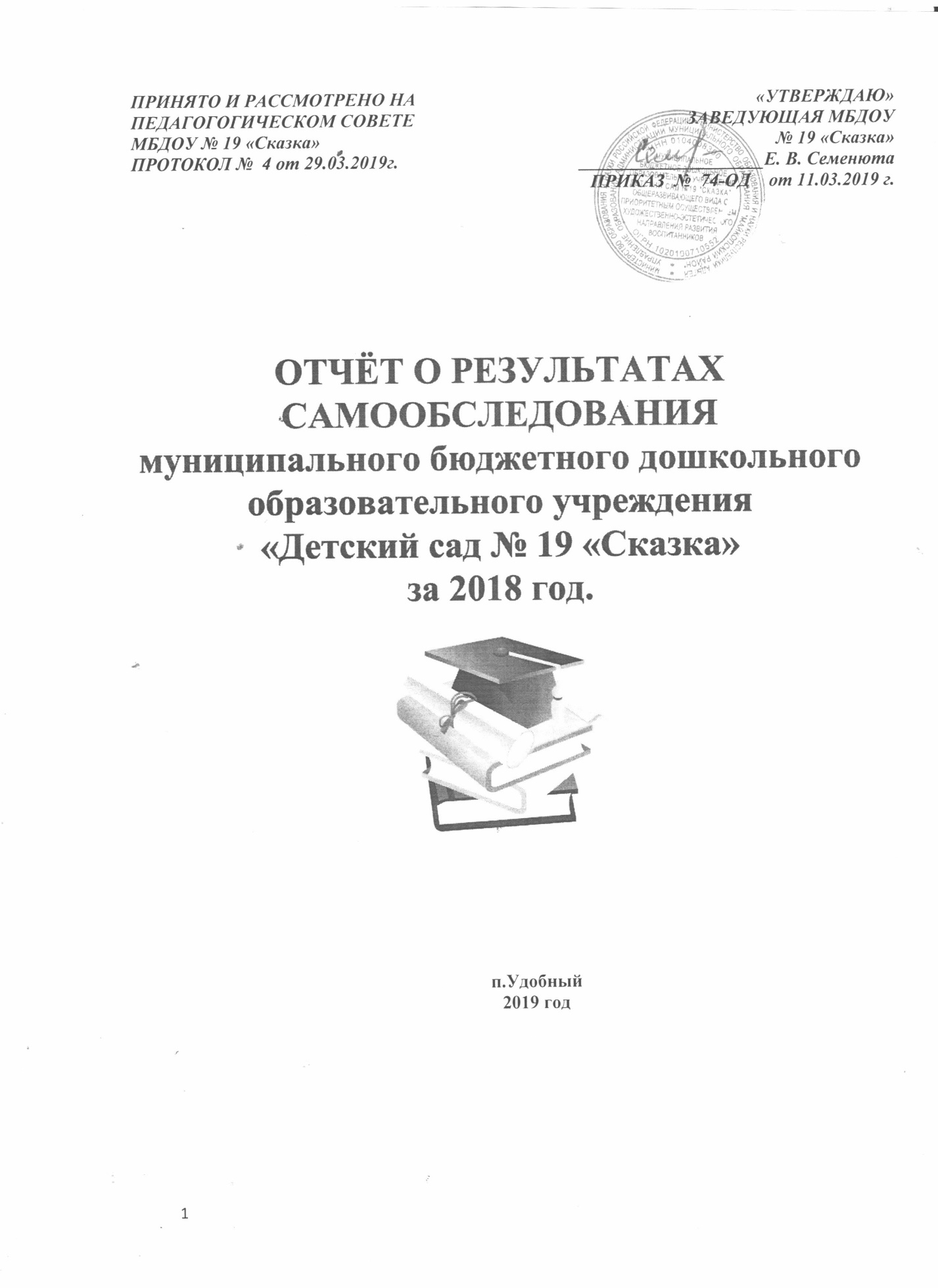 Самообследование деятельности муниципального бюджетного дошкольного образовательного учреждения «Детский сад общеразвивающего  вида №19 «Сказка» проведено в соответствии с Приказом Министерства образования и науки Российской Федерации  от 14.06.2013г.  №462 «Об утверждении порядка проведения самообследования образовательной организацией» с целью обеспечения открытости и доступности информации о деятельности муниципальных образовательных организаций. Самообследование состоит из  аналитической части и результатов анализа показателей деятельности ДОУ. Аналитическая часть представлена результатами анализа деятельности по следующим   разделам:1. Общая характеристика образовательного учреждения2. Система управления3. Оценка образовательной деятельности4. Условия осуществления образовательного процесса5. Материально-техническая база6. Содержание и качество подготовки обучающихся7. Качество кадрового, учебно – методического  обеспечения и библиотечно-информационного обеспечения8. Перспективы развития ДОУАнализ показателей деятельности проведен в соответствии с Приказом Министерства образования и науки Российской Федерации от 10.12.2013г. №1324 «Об утверждении показателей деятельности образовательной организации, подлежащей самообследованию» и представлен в виде таблицы (Приложение №1 к приказу МОиН РФ от 10.12.2013г. №1324) Цель проведения самообследования МБДОУ № 19 «Сказка» является обеспечение доступности и открытости информации о деятельности ДОУ.I. Аналитическая часть 1.Общие характеристики образовательного учреждения.1.1. Наименование, тип, вид, статус учреждения, юридический адресПолное наименование учреждения: муниципальное бюджетное дошкольное образовательное учреждение «Детский сад общеразвивающего вида № 19 «Сказка» с приоритетным осуществлением художественно-эстетического направления развития воспитанниковСокращённое название: МБДОУ № 19 № «Сказка».Юридический и фактический адрес: 385773, Республика Адыгея, Майкопский район, пос. Удобный, Ленина, дом 16.Телефон: 8 (87777) 5 – 41 – 39 .Учредитель Учреждения:   муниципальное образование Майкопский район.Администрация муниципального образования Майкопского района Республики Адыгея.    Детский сад является юридическим лицом: имеет Устав, круглую печать, штампы, бланки со своим наименованием. Права юридического лица детского сада в части ведения уставной финансово-хозяйственной деятельности возникли с момента его регистрации.Детский сад по своей организационно-правовой форме относится к бюджетным учреждениям, по типу является дошкольной образовательной организацией.Руководитель МБДОУ № 19 «Сказка»  Семенюта  Елена Васильевна, высшее дошкольное образование.    Лицензия на образовательную деятельность : лицензия №39 от 07.06.2016 г.    Устав МБДОУ № 19 «Сказка»    Электронный адрес: mbdoun19skazka@yandex.ru   Адрес сайта МБДОУ № 19 «Сказка»  mr-dou19.ruВ своей деятельности МБДОУ №19 «Сказка»   руководствуется следующими нормативно-правовыми актами:Федеральный закон от 29.12.2012 г. №273-ФЗ «Об образовании в Российской Федерации».Приказ Министерства образования и науки Российской Федерации от 30.08.2013 г. № 1014 «Об утверждении порядка организации и осуществления образовательной деятельности по основным общеобразовательным программам – образовательным программам дошкольного образования».Приказ Министерства образования и науки РФ от 17.10.2013 г. № 1155 «Об утверждении федерального государственного образовательного стандарта дошкольного образования».Письмо Министерства образования и науки РФ от 28.02.2014 г. № 08-249 «Комментарии к ФГОС дошкольного образования».Приказ Министерства образования и науки РФ от 30.08.2013 г. №1014 «Об утверждении порядка организации и осуществления образовательной деятельности по основным общеобразовательным программам - образовательным программам дошкольного образования».«Постановление Главного государственного санитарного врача Российской Федерации от 15.05.2013 г. N 26 г. Москва от «Об утверждении СанПиН 2.4.1.3049-13 «Санитарно эпидемиологические требования к устройству, содержанию и организации режима работы дошкольных образовательных организаций».Письмо Министерства образования и науки РФ от 21.10.2010 г. № 03-248 «О разработке основной общеобразовательной программы дошкольного образования».Письмо Министерства образования и науки РФ департамента Общего образования от 17.11.2011 г. п. 03-877 О реализации приказа Минобрнауки России от 20.07.2011 г. п. 2151 (примерный перечень игрового оборудования для учебно-материального обеспечения дошкольных образовательных учреждений.) а также:- Уставом дошкольного образовательного учреждения,- Договором между ДОУ и родителями (законными представителями).1.2.  Местонахождение, удобство транспортного расположения.         Дошкольное учреждение расположено в частном секторе по улице Ленина, в отдельно  стоящем двухэтажном  здании, выстроенном  по специальному  проекту (год постройки – 1973г.). Детский сад обеспечен удобными подъездными путями.В близлежащем окружении с МБДОУ располагаются клуб, ФАП, контора, посёлка Удобного.1.3.Режим работы Детского садаДетский сад работает по пятидневной рабочей неделе с 10,5-часовым пребыванием ребенка. Режим работы групп в детском саду с 7.00. до 17.30 с понедельника по пятницу включительно, за исключением выходных (суббота, воскресенье) и нерабочих праздничных дней.Предусматривается закрытие МБДОУ:- на время плановых отключений горячей воды, -для проведения ремонтных работ в летний период, - в иных случаях, требующих закрытия МБДОУ в соответствии с СанПиН.1.4. Структура и количество групп, количество мест и воспитанников, наполняемость группКоличество групп в МБДОУ   определяется в зависимости от санитарных норм и условий образовательного процесса, предельной наполняемости, принятой при расчете норматива бюджетного финансирования. Контингент воспитанников МБДОУ представлен детьми дошкольного возраста 3 -   7 лет, общее  количество -157 детей.В  2018  году в МБДОУ № 19 «Сказка» функционировало 4  группы, в филиале- 2.младшая группа "Бусинки" -  28  воспитанниковсредняя группа " Солнышко"-   30 воспитанниковстаршая группа "Цветик -семицветик"-  29  воспитанниковподготовительная группа "Фантазёры"-   34  воспитанниковразновозрастная младшая группа «Солнышко» (филиал)- 16   воспитанниковразновозрастная старшая  группа «Незабудки» (филиал)-  20 воспитанников 2.Система управления образовательным учреждениемУправление ДОУ осуществляется в соответствии с действующим законодательством Российской Федерации: Законом РФ «Об образовании в Российской Федерации» от 29.12.2012 № 273-ФЗ, «Порядком организации и осуществления образовательной деятельности по общеобразовательной программаме дошкольного образования», нормативно-правовыми документами Министерства образования и науки Российской Федерации.Управление в ДОУ строится на принципах единоначалия и самоуправления, обеспечивающих государственно-общественный характер управления.Руководство МБДОУ осуществляет заведующий, который назначается и освобождается от должности Главой Администрации муниципального образования «Майкопский район». Заведующий МБДОУ:	
— издает приказы по МБДОУ и другие локальные акты, обязательные к исполнению работниками МБДОУ;	— представляет МБДОУ во всех государственных и муниципальных органах власти, организациях, учреждениях и предприятиях, действует от имени МБДОУ без доверенности;— управляет имуществом и средствами МБДОУ;	—осуществляет подбор, прием на работу и расстановку педагогических кадров и обслуживающего персонала;							— поощряет, налагает взыскания и увольняет работников МБДОУ в соответствии с законодательством о труде;	— определяет Штатное расписание МБДОУ;	— заключает от имени МБДОУ договоры, в том числе Договор между МБДОУ и родителями (законными их представителями) каждого ребенка;— организует аттестацию работников МБДОУ;	— создает условия для реализации образовательных программ;—осуществляет прием детей и комплектование групп детьми в соответствии с их возрастом, состоянием здоровья, индивидуальными особенностями в порядке, установленном Уставом;	—осуществляет взаимосвязь с семьями воспитанников, общественными организациями, другими образовательными учреждениями по вопросам дошкольного образования;—представляет Учредителю и общественности отчеты о деятельности МБДОУ;—несет ответственность перед государством, обществом и Учредителем за деятельность МБДОУ в пределах своих функциональных обязанностей;	— имеет иные полномочия, права и обязанности определенные действующим законодательством.Работа  МБДОУ строится на позициях гласности, открытости, уважения, доброжелательности, взаимопомощи и взаимопонимания.Формами самоуправления МБДОУ, обеспечивающими государственно-общественный порядок управления, являются общее собрание работников, педагогический совет, общее родительское собрание, родительский комитет. Порядок выборов, деятельности органов самоуправления определяются Уставом МБДОУ №19 «Сказка» и регламентируются локальными актами.Общее собрание работниковОбщее руководство МБДОУ осуществляет Общее собрание  работников. В состав общего собрания входят все работники МБДОУ. На заседания общего собрания  могут быть приглашены  представители из числа родителей (законных представителей) и общественности.Общее собрание работников:— содействует осуществлению управленческих начал, развитию инициативы коллектива;— реализует право на самостоятельность Учреждения в решении вопросов, способствующих оптимальной организации образовательного процесса и финансово-хозяйственной деятельности;— содействует расширению коллегиальных, демократических форм управления и воплощения в жизнь государственно-общественных принципов.Общее родительское собраниеВ компетенцию общего родительского собрания  входят:—совместная работа родительской общественности и МБДОУ по реализации государственной политики в области дошкольного образования;—рассмотрение и обсуждение основных направлений развития МБДОУ;—координация действий родительской общественности и педагогического коллектива МБДОУ  по вопросам образования, воспитания, оздоровления и развития воспитанников.Педагогический советОбщее руководство педагогической деятельностью осуществляет Педагогический совет МБДОУ, в который входят педагогические  работники МБДОУ. На заседания педагогического совета могут быть приглашены представители из числа родителей (законных представителей) и общественности.К компетенции Педагогического совета МБДОУ относятся:—реализация государственной политики по вопросам образования;—ориентация деятельности педагогического коллектива учреждения на совершенствование образовательного процесса;—планирование  работы по общей методической теме образовательного учреждения;—разработка и принятие образовательной программы дошкольного образования в соответствии с федеральными государственными образовательными стандартами  дошкольного образования  с учетом особенностей психофизического развития и возможностей детей.—внедрение в практическую деятельность педагогических работников достижений педагогической науки и передового педагогического опыта.Родительский комитетВ состав Родительского комитета МБДОУ  входят председатели родительских комитетов групп или специально выбранные представители родительской общественности, по 1 человеку от каждой группы.Родительский комитет как представительный орган родительской общественности призван помогать МБДОУ в его работе и организовывать выполнение всеми родителями законных требований МБДОУ.К компетенции Родительского комитета относится:—совместная работа с МБДОУ  по реализации государственной политики в области дошкольного образования;—защита прав и интересов воспитанников МБДОУ;—защита прав и интересов родителей (законных представителей);—рассмотрение и обсуждение основных направлений развития МБДОУ.Локальные акты, регламентирующие деятельность МБДОУ №19 «Сказка»:- Коллективный договор;	
- Положение об общем собрании работников;	
- Положение о Педагогическом Совете;	
- Положение об общем родительском собрании;	
- Положение о Родительском Комитете;	
- Положение о режиме работы МБДОУ №19 «Сказка»;	;	
- Правила внутреннего трудового распорядка ( приложение к Коллективному договору);	
- Должностные инструкции;	
- Инструкции по охране жизни и здоровья детей;	
- Инструкции по охране труда и технике безопасности на рабочем месте;	
- Трудовой договор с работниками;	
- Договор с родителями об образовании по образовательным программам дошкольного образования и оказанию услуг по присмотру и уходу;	
- Квалификационные характеристики;	
- Штатное расписание;	
- Адаптированная образовательная программа;	
- Рабочие программы педагогов;	
- План работы МБДОУ.	В МБДОУ №19 «Сказка» созданы постоянно и временно действующие  комиссии по вопросам:
- контроля за качеством организации питания;	
- охраны труда;	
- распределения доплат стимулирующего характера и др.Структура управления МБДОУ № 19 «Сказка»Вывод: Система управления в ДОУ обеспечивает оптимальное сочетание традиционных и современных тенденций: программирование деятельности ДОУ в режиме развития, обеспечение инновационного процесса в ДОУ, комплексное сопровождение развития участников инновационной деятельности, что позволяет эффективно организовывать образовательное пространство ДОУ.3. Оценка образовательной деятельности3.1.Цель  и задачи работы МБДОУВедущая цель работы МБДОУ - это создание благоприятных условий для полноценного проживания ребёнком дошкольного детства, всестороннего развития психических и физических качеств в соответствии с возрастными и индивидуальными особенностями, подготовка ребёнка к жизни в современном обществе. Эта цель реализуется в процессе разнообразных видов детской деятельности: игровой, образовательной, познавательной, художественной, двигательной, трудовой.Основные задачи работы МБДОУ:•	обеспечение физического и эмоционального благополучия каждого ребенка;обеспечение вариативности использования образовательного материала, позволяющей развивать индивидуальные способности каждого ребенка в соответствии с интересами и наклонностями;•	 создание предметно-развивающей среды и условий для разнообразных видов деятельности, их интеграции в целях повышения эффективности воспитательно-образовательного процессаДля достижения  цели  первостепенное значение имеют: - забота о здоровье,- эмоциональное благополучие и  всестороннее развитие каждого ребёнка;- создание атмосферы гуманного и доброжелательного отношения ко всем воспитанникам, что позволит растить их общительными, добрыми, любознательными, стремящимися к самостоятельности и творчеству;- максимальное использование разнообразных видов детской деятельности; их интеграция в целях повышения эффективности образовательного процесса;- креативность (творческая организация) процесса воспитания и обучения;- вариативность использования образовательного материала, позволяющая развивать творчество в соответствии с интересами и наклонностями каждого ребёнка;- уважительное отношение к результатам детского творчества;- обеспечение развития ребёнка в процессе воспитания и обучения; -координация подходов к воспитанию детей в условиях ДОУ и семьи;-соблюдение преемственности в работе детского сада и начальной школы, исключающей умственные и физические перегрузки в содержании ребёнка дошкольного возраста.3.2. Содержание образовательного процесса Содержание образовательного процесса в МБДОУ определяется  образовательной программой дошкольного образования, разработанной в соответствии с федеральным государственным образовательным стандартом дошкольного образования и с учётом примерной общеобразовательной программы дошкольного образования «От рождения до школы» под редакцией Н. Е. Вераксы, Т. С. Комаровой, М. А. Васильевой.Образовательная программа МБДОУ «Детский сад общеразвивающего  вида №19 «Сказка» является обязательным нормативным документом, регламентирующим жизнедеятельность ДОУ, определяет специфику воспитательно-образовательного процесса с учетом ФГОС ДО, учитывает потребности воспитанников ДОУ, их родителей, социума.Программа построена на позициях гуманно-личностного отношения к ребенку, обеспечивающая становление его личности и ориентирующая педагога на индивидуальные особенности ребенка, что соответствует современным научным концепциям дошкольного воспитания о признании самоценности дошкольного периода детства.Приоритетное направление муниципального бюджетного дошкольного образовательного учреждения «Детский сад общеразвивающего вида №  «Сказка» (далее -МБДОУ № 19 «Сказка») – художественно- эстетическое развитие воспитанников, реализовывалось по следующим парциальным программам:    -программа по музыкальному воспитанию "Ладушки" И.А. Новоскольцевой, И.М.  Каплуновой; -«Приобщение детей к истокам русской народной культуры» О.А.Князевой,  -«Математические ступеньки» Е.В.Колесниковой;       -Цветные ладошки» И.А.Лыковой;-«Основы безопасности детей дошкольного возраста» Р.Б. Стеркиной и др.; -"Юный эколог" С.Н.Николаевой;-«Радость творчества» О.А.СоломенниковойУчебный процесс в МБДОУ осуществляется в соответствии с учебным планом, который составлен согласно требованиям нормативных документов Министерства образования и науки РФ  к организации дошкольного образования и воспитания, санитарно-эпидемиологических правил и нормативов.Учебный план 3.3. Охрана и укрепление здоровья воспитанников      Охрана и укрепление здоровья воспитанников является одним из основных направлений работы МБДОУ. На реализацию данной задачи направлен целый комплекс оздоровительных и здоровьесберегающих мероприятий. Среди профилактических мероприятий, используемых в ДОУ можно назвать такие как:   -обеспечение благоприятной адаптации, -выполнение санитарно-гигиенического режима, - решение оздоровительных задач  средствами физической культуры, -проведение социальных санитарных и специальных мер по профилактике  инфекционных заболеваний (дегельминтизация, витаминотерапия, оказание скорой помощи при неотложных состояниях).В течение года педагогический коллектив работал над созданием условий, способствующих сохранению здоровья и безопасности детей. Физкультурно-оздоровительная работа в МБДОУ продолжает осуществляться в системе медицинского и педагогического взаимодействия.      Для оценки общего состояния дел по данному вопросу учитываются:общее состояние здоровья воспитанников;заболеваемость детей в течение года;суммарные данные по группам здоровья для организации  профилактической работы, закаливания и организации рационального питания.     Медицинское обслуживание детей в МБДОУ обеспечивается  медицинской сестрой в соответствии с требованиями действующего законодательства в сфере здравоохранения.
        Медицинская сестра наряду с администрацией несет ответственность за здоровье и физическое развитие детей,  проведение профилактических мероприятий, соблюдение санитарно-гигиенических норм, режима и обеспечение качества питания.     В результате проводимых  мероприятий отмечается положительная динамика.        Использование здоровьесберегающих технологий в образовательном процессе, способствует формированию навыков здорового образа жизни, оказывающих положительное влияние на состояние здоровья воспитанников.В МБДОУ применяются здоровьесберегающие технологии:Применяемые  педагогами  нашего ДОУ  здоровьесберегающие  педагогические технологии повышают результативность  воспитательно-образовательного  процесса, формируют у детей ценностные ориентации, направленные  на сохранение и укрепление здоровья, а используемая в комплексе здоровьесберегающая деятельность в итоге формирует у детей стойкую мотивацию на здоровый образ жизни, полноценное и  не осложненное развитие.В МБДОУ  физкультурно-оздоровительная работа ведется в двух направлениях: профилактическое и оздоровительное.	
Профилактическое направление (витаминотерапия,  кварцевание, оздоровительный самомассаж,  закаливание, профилактика нарушений опорно-двигательного аппарата) способствует укреплению здоровья детей повышению иммунитета, профилактике простудных заболеваний.Уровень физического развития детей	Мониторинг уровня развития физических качеств у детей за отчетный период показал в целом положительную динамику. Оценка физического развития детей                       Всего:                         11                                               146                         157Физкультурные группы                         Всего:                    11                                    146                         157Группы  здоровья					16                              131				157  	Вывод: Рационально организованная деятельность по физическому воспитанию позволяет получать положительную динамику физической подготовленности детей. Система физического воспитания дает свои положительные результаты:- пополняется предметно-развивающая среда для двигательной активности детей, создаются соответствующие условия как в помещении, так и на участке;- повышается качество физического воспитания и уровень физической подготовленности детей;- растет заинтересованность дошкольного учреждения во взаимодействии с семьями воспитанников по вопросам физкультурно-оздоровительной работы.В МБДОУ педагогами ведется постоянный поиск методов оздоровления детского организма в условиях дошкольного учреждения, работа над укреплением физического и психического здоровья, формированием у детей, педагогов и родителей навыков здорового образа жизни с использованием как традиционных методов оздоровления, так и нетрадиционных.3.4.Дополнительное образованиеВ рамках образовательной программы и в соответствии с уставными  целями и задачами, отбирая содержание работы дополнительного образования, педагогический коллектив ориентировался на требования педагогической целесообразности организации детей, социальный заказ родителей, Программу развития МБДОУ № 19 «Сказка». Прежде всего, это обеспечение права и возможности каждой личности на удовлетворение культурно-образовательных потребностей в соответствии с индивидуальными ценностными ориентациями.  Цель: реализация программ дополнительного образования через всестороннее развитие ребенка-дошкольника, раскрытие его творческих возможностей и способностей. Свободный выбор ребенком  вида деятельности раскрывает социально значимые качества личности: активность, инициативность, самостоятельность, ответственность.3.5. Деятельность  Консультативного пункта В 2018году  на базе МБДОУ продолжает действовать Консультативный пункт для родителей детей, не охваченных дошкольным образованием.Консультативный пункт действует на основании Положения о Консультативном пункте. Цель Консультативного пункта:– обеспечение доступности дошкольного образования;– выравнивание стартовых возможностей детей, не посещающих ДОУ, при поступлении в школу;– обеспечение единства и преемственности семейного и дошкольного воспитания;– повышение педагогической компетентности родителей (законных представителей), воспитывающих детей дошкольного возраста на дому, в т. ч. детей с ограниченными возможностями здоровья.     Основными задачами работы  Консультативного пункта являются:– оказание консультативной помощи родителям (законным представителям) и повышение их психологической компетентности в вопросах воспитания, обучения и развития ребенка;– диагностика особенностей развития интеллектуальной, эмоциональной и волевой сфер детей;– оказание дошкольникам содействия в социализации;– обеспечение успешной адаптации детей при поступлении в ДОУ или школу;– информирование родителей (законных представителей) об учреждениях системы образования, которые могут оказать квалифицированную помощь ребенку в соответствии с его индивидуальными особенностями.    В деятельности консультативного пункта мы используем следующие принципы:– личностно-ориентированный подход к работе с детьми и родителями (законными представителями);– сотрудничество субъектов социально-педагогического пространства;– открытость системы воспитания.     Организация консультативной помощи родителям (законным представителям)  строится на основе  их взаимодействия  с воспитателем, учителем логопедом, педагогом-психологом и другими специалистами.    В качестве социально - педагогической поддержки семьи педагогами и специалистами ДОУ использовались различные формы работы:- индивидуальные консультации для взрослого в отсутствие ребёнка;- беседы;- подгрупповое консультирование семей с одинаковыми проблемами;- рекомендации;- семейное консультирование родителей в сочетании с диагностическим обследованием ребёнка со специалистом.  В основном родителей (законных представителей) интересуют вопросы:- подготовки детей к поступлению в ДОУ;- подготовки детей к поступлению в школу;- речевого развития детей;- умственного развития детей;- общения детей друг с другом и со взрослыми;- физического развития детей;- укомплектованность современных ДОУ квалифицированными кадрами; и т.д.Таким образом, можно сделать вывод о том, что современных родителей живо интересуют вопросы, связанные с воспитанием и развитием детей, особенностями их психофизического развития, способами преодоления речевых нарушений и отклонений в развитии, укомплектованности ДОУ квалифицированными кадрами для работы с детьми и т.д.3.6. Сотрудничество с социумомПреемственность  в работе МБДОУ  №19 «Сказка» и СОШ МБОУ№ 4           Преемственность между дошкольным и начальным звеньями рассматривается на современном этапе как одно из условий непрерывного образования ребенка.  В совместной работе МБДОУ  и школы   реализуется концепция преемственности в интеллектуальном развитии детей, которая является ведущим компонентом школьной готовности. 	 В 2018  учебном году был  составлен  совместный план работы МБДОУ и школы, куда  были включены мероприятия организационной работы: шефская помощь, целевые экскурсии. На базе МБДОУ  были организованы совместный литературный праздник  «Читай-ка», тематические встречи и развлечения дошкольников и школьников (спортивные соревнования, конкурсы рисунков и т.д.)	Методическая работа проходит через организацию тематических семинаров, открытых показов,  встреч  по вопросам преемственности образовательного процесса.МБДОУ стремится к укреплению и расширению взаимодействия с социальными структурами  образования, культуры, поэтому взаимодействует с клубом и библиотекой посёлка Удобного. Совместные мероприятия МБДОУ и клуба  направлены на социализацию дошкольников, развитие у детей познавательной активности, любви к родному городу, формированию патриотических чувств.Вывод: МБДОУ №19 «Сказка» активно взаимодействует со структурами социума, так как социальное партнерство - критерий успешной работы ДОУ.3.7.Основные формы работы с родителямиПриоритетным направлением в деятельности детского сада остается организация взаимодействия с семьями воспитанников. Сотрудничество строится с учетом того, что социализация ребенка осуществляется прежде всего в семье, которая является основным проводником знаний, ценностей, отношений. Решение этой задачи коллектив детского сада видит в поиске и внедрении новых, современных форм сотрудничества.Социально-демографические портреты семейОбразовательный уровень родителейСоциальный статус родителейСостояние здоровья родителейВ целом для основного контингента родителей характерны: средний уровень жизни и доходов, достаточно высокие требования к образованию, желание дать своему ребенку качественное образование. Педагоги ДОУ нацелены на активную просветительскую работу, направленную на повышение компетентности в вопросах воспитания и развития детей, успешной социализации ребенка в обществе. Система работы МБДОУ с семьейВопросу социального партнерства с семьей  в МБДОУ уделяется большое внимание.  Взаимодействие  МБДОУ и  семьи  способствует реализации права семьи и детей на защиту и помощь со стороны общества и государства, содействует развитию и формированию социальных навыков у детей, укреплению их здоровья и благополучия. Решение этой задачи коллектив ДОУ  видит в поиске и внедрении новых, современных форм сотрудничества.МБДОУ выступает в роли активного помощника семье в обеспечении единого образовательного пространства “детский сад – семья - социум”, способствующего качественной подготовке ребенка к дальнейшему обучению в школе, воспитанию, развитию его индивидуальных возможностей и оздоровлению.В своей деятельности педагогический коллектив МБДОУ использует  традиционные методы и приемы работы с семьей (родительские собрания, консультации, папки-передвижки, спортивные мероприятия,  дни открытых дверей, информационные стенды, совместные праздники и т.п.). Но мы видим перспективу взаимоотношений МБДОУ и семьи в освоении таких  нетрадиционных методов работы как сайт МБДОУ мультимедийные презентации, фотоотчеты и консультации для родителейВзаимодействие с семьей строится на основе сотрудничества и взаимопомощи. Это позволяет семьям воспитанников активно участвовать в образовательной работе учреждения.Совместные мероприятия в 2018 г.В МБДОУ особенной популярностью пользуется  такая форма взаимодействия с родителями как организация конкурсов совместных поделок и работ. Эта форма работы оказалась интересной для всех участников образовательного процесса и действенной в плане популяризации творческого взаимодействия взрослых и детей. Так, традиционным стало проведение ежегодных конкурсов, в которых родители принимают  активное участие наряду с детьми:       - Конкурс поделок « Адыгейское народное творчество»- Конкурс прикладного творчества «Осенний калейдоскоп»;- Конкурс «Лучшая Новогодняя игрушка»;-Конкурс «Наши руки не для скуки»- Конкурс «Поделка к 9 мая»- Конкурс «Генеологическое древо»	Итоги конкурсов подводятся  на родительских собраниях, в торжественной обстановке проходит  награждение победителей и участников конкурсов. 3.8.Методическая работаМетодическая работа в ДОУ направлена на повышении компетентности педагога в вопросах совершенствования образовательного процесса и создание такой образовательной среды, в которой полностью будет реализован творческий потенциал каждого педагога, всего педагогического коллектива и, в конечном счете, на обеспечение качества образовательного процесса ДОУ.При планировании и проведении методической работы в ДОУ отдается предпочтение активным формам обучения, таким как: семинары-практикумы, круглые столы, просмотры открытых мероприятий,  взаимопосещения..         Педагоги ДОУ, участвовали  в методических объединениях воспитателей, музыкальных руководителей, психологов Майкопского района. На базе ДОУ в марте 2018 года  было проведено методическое объединение для воспитателей младших групп. Воспитатель Шапорева С.А. провела открытое развлечение во 2 младшей группе по литературному произведению- по мотивам словацкой сказки «У солнышка в гостях».В декабре  2018г в филиале МБДОУ  проведено методическое объединение в старшей группе по ПДД. Воспитатель Янковская С.П.  провела викторину для детей и педагогов. В  мае 2018 года педагоги участвовали в педчтениях по теме «Качество образования ДОУ », «Региональный компонент»  в конкурсе, проводимом Набу-Кавказ г.Майкоп на тему «Лучше гор может быть только горы»; в сентябре 2018г. приняли участие в экологическом фестивале. В течении 2018  года были проведены следующие мероприятия:*Праздники – «День знаний», «День дошкольного работника»  - (сентябрь) *Праздники - «Осенняя сказка», «Здравствуй осень золотая!»  (октябрь)Развлечение, посвящённое Дню Матери, совместно с клубом п.Удобного (ноябрь)*Новогодние утренники – декабрь*Прощание с ёлочкой-январь  Масленица (февраль)                                                                *Развлечение –   «День защитника отечества» -(февраль).* Праздники " 8 марта" (март)*Развлечение – «День смеха», «День птиц»,   - (апрель)*Праздник – «День Победы», « До свидания детский сад!», - (май).* Развлечение «День Защиты детей» (июнь)*Развлечение-  - (июль)*Развлечение-  - (август)В 2018 году проведены следующие конкурсы для педагогов и воспитанников ДОУ :Дети приняли участие в конкурсах:В 2018 учебном году вся работа педагогического коллектива была направлена на реализацию следующих задач:1.Совершенствовать работу по сохранению и укреплению физического и психического здоровья детей.2.Повысить профессиональную компетентность педагогов по экологическому воспитанию дошкольников; сформировать систему работы с детьми по экологическому воспитанию на основе методов проектов и экспериментирования.3.Совершенствовать работу по нравственно-патриотическому воспитанию детей через приобщение к истории и культуре родного края.Для успешного решения задач годового плана были проведены педсоветы на тему:В течении учебного года педагоги активно участвовали в методических мероприятиях:Мастер-классы:Открытые просмотры:Семинары-практикумы:Вывод: Воспитательно-образовательный процесс в ДОУ строится с учетом требований санитарно-гигиенического режима в дошкольных учреждениях.Выполнение детьми программы осуществляется на хорошем уровне. Годовые задачи реализованы в полном объеме. Педагоги детского сада постоянно повышают свой профессиональный уровень, посещают методические объединения, знакомятся с опытом работы своих коллег из других дошкольных учреждений, приобретают и изучают новинки периодической и методической литературы. Все это в комплексе дает хороший результат в организации педагогической деятельности и улучшении качества образования и воспитания дошкольников.4.Оценка функционирования внутренней системы  качества образования        Концептуальные основания внутренней системы оценки качества образования определяются требованиями Федерального закона «Об образовании в Российской Федерации», а также ФГОС ДО, в котором определены государственные гарантии  качества образования. Система оценки образовательной деятельности предполагает оценивание качества условий образовательной деятельности, обеспечиваемых ДОУ, включая психолого-педагогические, кадровые, материально-технические, финансовые, информационно-методические, управление ДОУ и т. д.        Процесс внутренней системы оценки качества образования регулируется внутренними локальными актами, проводится в соответствии с годовым планированием с использованием качественного методического обеспечения. Результаты оценивания качества образовательной деятельности используются для корректировки образовательного процесса и условий образовательной деятельности и повышения качества образования.         Данные, полученные в результате контрольно-оценочных мероприятий, отражаются в отчёте о результатах самообследования, публичном докладе, других отчётных документах МБДОУ. Результаты внутренней оценки качества образования в МБДОУ рассматриваются на Педагогическом совете, рабочих совещаниях для анализа эффективности деятельности и определения перспектив развития ДОУ.4.1. Результаты выполнения образовательной программы МБДОУ  понаправлениям развития воспитанников.Работая по направлению «Социально – коммуникативное развитие»,коллектив ДОУ ставит своей задачей социально необходимые требованияпревратить во внутренние стимулы личности каждого ребѐнка  (честь, достоинство,милосердие). Формирование гендерной, семейной, гражданской принадлежности, патриотических чувств, развитие игровой деятельности детей.Приобщение детей к народной культуре проходило через все виды детскойдеятельности. В ДОУ был проведён конкурс поделок по народному творчеству, конкурс чтецов.  В старшей и подготовительной группе прошли открытые НОД по нравственно-патриотическому воспитанию : "Символика Республики Адыгея", "Традиции и обычаи русского народа" Воспитанники детского сада принимают активное участие в  садовских праздниках: «День матери», «День защиты детей», «День Победы». В ДОУ были организованы народные праздники: «Рождество», «Масленица», «Пасха». Музыкальныйруководитель совместно с воспитателями приобщают детей к  традициямадыгейского народа, разучивают танцы, песни, игры адыгов.  В ДОУ функционирует этнокружок по изучению традиций адыгейского народа. В 2018-2019  году планируется создать мини-музей по приобщению детей к культурным ценностям и традициям республики Адыгея. Воспитатели всех возрастных групп формируют  у воспитанников  любовь  к родным, семье, детскому саду и своей Родине.Педагоги планируют работу с родителями, ориентируют семью на нравственное воспитание детей (ознакомление родителей с основами педагогики и психологии, формирование представлений о формах традиционного семейного уклада).В детском саду проводится много интересных и познавательных мероприятий   направленных на успешную социализацию дошкольников. В детских коллективах   преобладает атмосфера дружбы, дети любят воспитателей, у всех есть друзья в  группе.В среднем по социально-коммуникативному  процент детей с высоким уровнем развития повысился с 27 % до 60 %, с низким уровнем развития понизился с 11 % до 4 %. Направление Познавательное развитие, направлено на сенсорное развитие, развитие познавательно - исследовательской и продуктивной деятельности, ФЭМП, формирование целостной картины мира, расширения кругозора детей. Эта   работа проходила как через ОД, так и через самостоятельную творческую  деятельность детей.В связи с внедрением ФГОС ДО, экспериментальная деятельность в детскомсаду включена в образовательную программу детского сада в рамках работыформируемой участниками образовательного процесса. Раньше проводиласьтолько в форме кружковой работы, а сейчас в виде организованнойобразовательной деятельности и в ходе режимных моментов.Рабочей группой по разработке образовательной программы детского сада были проанализированы цели и задачи эксперимента, разработаны принципы и подходы по организации образовательной деятельности и продуманы методы и средства внедрения инновационной деятельности ДОУ в соответствии с ФГОС ДО.В среднем по познавательному  направлению процент детей с высоким уровнем развития повысился с 16 % до 45 %, с низким уровнем развития понизился с 25 % до 16 %; Речевое развитие.Содержание работы в рамках речевого развития детей было направлено наразвитие свободного общения с окружающими и совершенствование всехкомпонентов устной речи детей в различных формах и видах детскойдеятельности. Наблюдения во время занятий и свободной игровой деятельности показали, что дети старших возрастных групп активно общаются друг с другом и со взрослыми, научились строить развернутые предложения, высказывать собственное мнение, у них значительно вырос словарный запас.Для практического овладения воспитанниками нормами речи в каждойвозрастной группе созданы книжные уголки с мини-библиотеками, картотеки игр по развитию речи детей, имеются подборки иллюстрированного материала, детские энциклопедии, речевые игры. Проведена профилактическая работа с детьми всех возрастных групп в виде артикуляционной и дыхательной гимнастики.С целью обмена опытом  воспитатели (младшей разновозрастной группы- филиал, 2 младшей и старшей группе провели открытые НОД по развитию речи. )  Темы проведённых НОД: "Весна-красна", "Путешествие по сказкам", "Заучивание стихотворения И.Белоусова "Весенняя гостья"с помощью мнемотаблиц". Также были проведены 2 новаторских мастер-класса( по запросу молодых специалистов) по  ЗКР, по ознакомлению с  разными  методиками заучивания стихотворений с детьми. РППС по речевому развитию представлена в группах зонами для развития речи, включающими в себя дидактический и демонстрационный материал по  речевому развитию, книжный уголок, театрализованная зона, которая содержит различные виды театров, уголки ряженья, изготовленные руками родителей, педагогов вместе с детьми.Воспитатели большое внимание уделяют чтению художественной литературы, данная деятельность направлена на формирование интереса и потребности в восприятии книг, на развитие литературной речи, приобщению к словесному искусству, на развитие художественного восприятия, эстетического вкуса.  В группах собраны библиотеки детской  художественной, природоведческой и краеведческой литературы с учѐтом возраста и интересов детей.В среднем по речевому направлению процент детей с высоким уровнем развития повысился с 20 % до 46 %, с низким уровнем развития понизился с 23 % до 9 %; Художественно – эстетическое развитие.Работа в этом направлении была направлена на развитие навыков и умений впродуктивных видах деятельности (рисование, лепка, аппликация, ручной труд), на  развитие творческой фантазии и приобщение к изобразительному искусству через  ознакомление с народным творчеством. Регулярно проводятся смотры,   выставки детского рисунка и поделок для родителей и педагогов: ( конкурс "Дары осени", "Лучшая новогодняя игрушка", конкурс поделок по народному творчеству, конкурс аппликаций  , проводимый Набу-Кавказом "Береги первоцветы", выставка рисунков:"Моя милая мама", конкурс поделок ко Дню Победы;  мастер- класс для педагогов «Нетрадиционные методы и приёмы рисования с детьми»; конкурс на лучшую стенгазету по ПДД( среди воспитателей). В ДОУ созданы условия для развития  творческой личности ребенка дошкольного возраста средствами музыкального  искусства и театрализованной деятельности.  В МБДОУ в средней группе было проведено открытое НОД по музыке на тему: "Путешествие в страну "Домисолька". На базе ДОУ в марте проведено методическое объединение для воспитателей младших групп , было показано развлечение по литературному произведению словацкой народной сказки "У солнышка в гостях".  Развлечение включило в себя элементы драматизации, роли персонажей сказки сыграли дети из средней и подготовительной группы.В среднем по художественно-эстетическому направлению процент детей с высоким уровнем развития повысился с 18 % до 33 %, с низким уровнем развития понизился с 15 % до 9 %; Физическое развитиеАнализ физической подготовленности детей  показал повышение уровня физического развития дошкольников, овладения ими основных видов движений в соответствии с возрастными особенностями, формирования у детей потребности в ежедневной двигательной деятельности, развитие у них инициативы, самостоятельности и творчества, способности к самоконтролю, самооценке при выполнении движений. Также повысился интерес у воспитанников к участию в подвижных и спортивных играх и физических упражнениях, в полной мере проявился интерес и любовь к спорту. В среднем по физкультурно-оздоровительному направлению процент детей с высоким уровнем развития повысился с 11% до 42 %, с низким уровнем развития понизился с 17 % до 9 %;  Повышенная результативность наблюдается в освоении детьми упражнений на равновесие, ползание, лазание и в упражнениях с мячом. Дети нашего ДОУ хорошо проявили себя в спортивной жизни детского сада, что способствовало решению ряда задач по физическому воспитанию дошкольников и приобретение ими двигательных навыков и умений. А также участие в спортивных праздниках и развлечениях сопровождалось эмоциональным подъемом, демонстрацией спортсменами быстроты, ловкости, смелости,  самостоятельности, умения ориентироваться в пространстве. В ДОУ проведены спортивные мероприятия : "Спортивный праздник", спортивно-военизированное развлечение ко Дню Защитника Отечества", спортивные досуги, эстафеты.  В ДОУ был проведён конкурс для педагогов: "Игры для здоровья". Воспитатели своими руками изготовили игры для своих групп по профилактике плоскостопия, зрения, укрепления дыхательной системы, развития мелкой и крупной моторики.Подводя итоги по содержанию физического воспитания детей дошкольноговозраста и реализации программных задач ДОУ, можно сказать, что физкультурно – оздоровительная работа в ДОУ ведется в полном объеме. Задачи по оптимизации двигательной активности детей отвечают требованиям ФГОС.Результат педагогической диагностики (мониторинга)образовательной деятельности МБДОУ № 19«Сказка» за 2018  год.Цель: получить оперативные данные о текущем реальном состоянии и тенденциях изменения объекта диагностирования, раскрытие ресурсов образовательной деятельности и эффективности их использования в детском саду.Педагогическая диагностика (мониторинг) проводилась воспитателями дошкольных групп, музыкальным руководителем, педагогом-психологом с оказанием помощи старшим воспитателем. 	Периодичность и сроки проведения педагогической диагностики (мониторинга): 2 раза в год (начало и конец учебного года).Длительность проведения педагогической диагностики (мониторинга): 2 неделиЗадача педагогической диагностики (мониторинга) - получить наиболее полную информацию об индивидуальных особенностях развития детей, на основании которой могут быть разработаны рекомендации по совершенствованию образовательной деятельности.            Согласно ФГОС ДО результаты педагогической диагностики (мониторинга) могут быть использованы исключительно для решения следующих образовательных задач:            во-первых, индивидуализации образования (в том числе поддержка ребенка, построение его образовательной траектории или профессиональной коррекции особенностей его развития);            во-вторых, оптимизации работы с группой детей.Сводный мониторинг образовательной деятельности МБДОУ № 19«Сказка»ОО"Физическое развитиеОО"Речевое развитие"ОО"Познавательное развитие"ОО" Художественно-эстетическое развитие"ОО"Социально-коммуникативное развитие"Общий итогВыводы и предложения:          В целом результаты мониторинга показали успешность освоения детьми программы по всем образовательным областям. Наиболее высокие результаты отмечены по следующим образовательным областям: физическое,  социально-коммуникативное, художественно-эстетическое, речевое, физическое развитие (менее 10%- низкий уровень). Ниже уровень развития в познавательной области( Низкий уровень 16%) Необходимо уделить внимание познавательному  развитию воспитанников ( начиная с летне-оздоровительного периода и продолжить в новом учебном году).4.2.Результаты изучения предпосылок психологической готовности детей к обучению в школе за 2018 год МБДОУ № 19 «Сказка»          Для диагностики детей к обучению в школе педагогом-психологом была использована «Экспресс – методика готовности детей к школе.»         Готовность к школьному обучению – многокомпонентное образование. В структуре психологической готовности, как правило, принято выделять следующие аспекты:1.       Интеллектуальная готовность2.       Мотивационная (личностная) готовность3.       Эмоционально-волевая готовность (уровень развития произвольности)4.       Социально-психологическая готовность5.       Психофизиологическая готовность  Численность выпускников (вместе с филиалом) 31 человек.Из них 13 (42%) человек с высоким уровнем готовности, 17 ( 55%)  человек – средний уровень готовности, 1 человек (3%) – с низким уровнем готовности.4.3 Условия осуществления образовательного процессаВ МБДОУ созданы благоприятные условия для физического, психического и социального развития детей, а также охраны и укрепления их здоровья.В МБДОУ функционируют  4 группы общеразвивающей направленности для детей дошкольного возраста от 3 до 7 лет. Реализуемый уровень образования  — дошкольное образование.Форма обучения — очная.Язык обучения — русский.Воспитательно-образовательный процесс в МБДОУ обеспечен учебно-наглядными пособиями.Для проведения педагогического процесса имеется необходимая методическая и детская литература, наглядно-иллюстративный материал, аудио-технические средства, пособия по всем разделам программы,  дидактические игры и игрушки, необходимый спортивный инвентарь. Во всех группах есть «природные центры» с различными видами растений и предметами ухода за ними, материалами для наблюдений и экспериментирования. Это способствует формированию у детей интереса и бережного отношения к миру природы.В каждой группе есть развивающие центры, созданы условия для самостоятельного активного и целенаправленного действия детей во всех видах деятельности: игровой, двигательной, продуктивной, двигательной, театрализованной, конструктивной, содержатся материалы для развивающих игр и образовательной деятельности.Развивающая предметно-пространственная среда в группах обеспечивает возможность общения и совместной деятельности детей и взрослых, двигательную активность детей, а также возможности для уединения.Во всех группах создана эстетическая развивающая среда, вызывающая у детей радость от обстановки и формирования группы: красивая удобная мебель, много игрушек, игр, пособий.В каждой возрастной	 группе имеется свой мини-методический кабинет, который содержит в себе дидактические игры, пособия, методическую литературу, художественную литературу, необходимые для различных видов деятельности.Организация  развивающей среды осуществлена педагогами рационально, отвечает возрастным особенностям и потребностям детей.МБДОУ имеет в наличии следующие оборудованные помещения и объекты для организации воспитательно- образовательного процесса с детьми:Вывод: Созданные в МБДОУ условия для осуществления образовательного процесса способствуют всестороннему развитию личности ребенка. Расположение мебели, игрового материала отвечает требованиям безопасности, санитарно-гигиеническим нормам.4.4.Обеспечение безопасности участников образовательного процессаВ МБДОУ организована работа по обеспечению безопасности участников образовательного процесса, в соответствии с Уставом ДОУ, Правилами внутреннего трудового распорядка, должностными инструкциями и инструкциями по охране труда и пожарной безопасности.Обеспечение безопасности участников образовательного процесса ведётся по направлениям:- обеспечение охраны жизни и здоровья воспитанников, включающая в себя:пожарную безопасность, безопасность в быту, личную безопасность, профилактику детского дорожно-транспортного травматизма;- обеспечение охраны труда сотрудников МБДОУ;- предупреждение и ликвидация чрезвычайных ситуаций;- антитеррористическая защита.Вся работа по обеспечению безопасности участников образовательного процесса планируется, составляются планы мероприятий, издаются приказы, работает комиссия по охране труда. Плановые инструктажи с сотрудниками проводятся 2 раза в год, внеплановые – по мере необходимости,  фиксируются в журнале учёта инструктажа.В МБДОУ установлена автоматическая пожарная сигнализация; изготовлены планы эвакуации, в соответствии с современными требованиями; имеются порошковые огнетушители с паспортами, регулярно  проводятся тренировочные занятия по эвакуации детей и сотрудников с определением действий работников при обнаружении пожара. Работает «тревожная кнопка» позволяющая круглосуточно устанавливать связь с правоохранительными структурами, ведется  видеонаблюдение в помещениях, на территории  и по всему периметру МБДОУ. С воспитанниками МБДОУ систематически проводятся занятия по ОБЖ (используются игровые формы проведения с учетом возрастных особенностей детей), игры по охране здоровья и безопасности, направленные на воспитание у детей сознательного отношения к своему здоровью и жизни. В группах имеются уголки безопасности, в которых помещается информация для родителей о детских заболеваниях, мерах их предупреждения,  профилактических мероприятий по детскому дорожно-транспортному травматизму. Комиссией по охране труда, составляются акты осмотра детских, других помещений для работы с детьми, ежедневно ответственными лицами осуществляется контроль с целью своевременного устранения причин, несущих угрозу жизни и здоровью воспитанников и работников.Для обеспечения безопасности МБДОУ  в 2018 г. проводились следующие мероприятия:1. Обеспечение антитеррористической безопасности:- разработан Паспорт антитеррористической защищенности;- систематическая проверка территории и помещений здания на отсутствие взрывчатых веществ;- инструктаж с сотрудниками по повышению антитеррористической безопасности и правилам поведения в случае возникновения различных ЧС.- разработка  схемы эвакуации сотрудников и воспитанников в случае ЧС; учебная эвакуация, инструктаж сотрудников по действиям в случае ЧС.2. Профилактика ДДТТ:- проводятся систематически беседы с воспитанниками по соблюдению правил безопасности на дорогах; досуги по изучению детьми правил дорожного движения.3. Соблюдение мер безопасности и требований инструкций по охране труда, профилактика детского травматизма:- разработка инструкций по охране труда в соответствии с требованиями Трудового Кодекса и законодательства по охране труда;- вводный инструктаж с вновь прибывшими сотрудниками;-противопожарный инструктаж и инструктаж по мерам электробезопасности  с сотрудниками.          В рамках месячников безопасности проводятся мероприятия по отработке действий во время пожара, ЧС, при угрозе террористического характера.4. Пожарная безопасность:- Разработан план мероприятий по противопожарной безопасности.      Контроль мероприятий данного направления в МБДОУ № 19 «Сказка» осуществляется постоянно.5.Кадровое обеспечение Укомплектованность педагогическими кадрами – 100%.В 2018 году в  ДОУ и филиале   работало 9 воспитателей,   2   музыкальных руководителя, старший воспитатель, педагог-психолог.Образовательный ценз  педагогов:— высшее профессиональное –62% педагогов,— среднее профессиональное – 38%  педагогов.    Характеристика квалификационных категорий педагогов:— первая квалификационная категория – 2 педагога (15%)-соответствие с занимаемой должностью – 11 педагогов ( 75%)Стаж педагогической деятельности:5 – 10 лет – 3 педагога;10 – 15 лет – 1 педагог;20 – 25 лет – 9 педагогов.В 2018   году проходили аттестацию 2 педагога:  Москвичёва Т.В.- 1 квалификационная категория,  Алтухова Н.В. -  на соответствие занимаемой должности.     Курсы повышения квалификации педагогических работниковМБДОУ № 19«Сказка» в соответствии с ФГОС ДОАлтухова Н.В.- старший воспитатель «Актуальные проблемы дошкольного образования в условиях модернизации»;Шапорева Светлана Александровна- воспитатель «Актуальные проблемы дошкольного образования в условиях модернизации»    У педагогов МБДОУ одним из условий достижения эффективности результатов является сформированность потребности в непрерывном профессиональном росте. Вывод: В ДОУ используются разнообразные формы работы с кадрами, разно уровневый и дифференцированный подход. Педагоги детского сада ежегодно принимают участие в методической работе района и детского сада. Педагоги детского сада повышали свое профессиональное мастерство через систему работы в ДОУ: самообразование, семинары – практикумы, открытые показы и т.д., проводимые в детском саду, приобретают и изучают новинки периодической и методической литературы. Активно участвовали в работе районных методических объединений, конференциях, распространяли свой педагогический опыт, делились с коллегами профессиональными знаниями.         Кадровая политика ДОУ направлена на развитие профессиональной компетентности педагогов, учитываются профессиональные и образовательные запросы, созданы все условия для повышения профессионального уровня и личностной самореализации. 6. Оценка учебно-методического и библиотечно-информационного обеспечения В ДОУ имеется необходимое методическое обеспечение: программы, методические пособия, дидактический материал. Имеется  учебно-методическая и художественная литература и учебно-наглядные пособий для обеспечения воспитательно-образовательного процесса в ДОУ. К учебному году фонд пополняется современной методической литературой, наглядными пособиями по различным образовательным областям программы, приобретается наглядный и демонстрационный материал.       В ДОУ имеются технические и коммуникативные ресурсы: игрушки и игровые предметы, дидактические игры, демонстрационный и раздаточный материал, репродукции картин и дидактических картинок, наборы музыкальных инструментов, аудиокассеты с записями музыки различных жанров, музыкальных сказок, аудиокассеты с записями музыки различных видов утренней гимнастики и физкультурных занятий, детская художественная литература.      Библиотечно-информационное обеспечение образовательного процесса ДОУ включает: наличие официального сайта ДОУ в сети Интернет.       С целью взаимодействия между участниками образовательного процесса (педагоги, родители, дети), обеспечения открытости и доступности информации о деятельности дошкольного учреждения, создан сайт ДОУ, на котором размещена информация, определенная законодательством. С целью осуществления взаимодействия ДОУ с органами, осуществляющими управление в сфере образования, с другими учреждениями и организациями, подключен Интернет, активно используется электронная почта, сайт.       Эффективность использования сайта: Размещение на сайте ДОУ информационных материалов о деятельности учреждения для широкого информирования родителей (законных представителей). Обеспечение публичной отчетности о деятельности ДОУ. Размещение на сайте консультативных материалов специалистов ДОУ.       Использование современных информационно-коммуникационных технологий в воспитательно-образовательном процессе: Программное обеспечение имеющихся компьютеров позволяет работать с текстовыми редакторами, с Интернет ресурсами, фото, видео материалами и пр. Информационное обеспечение существенно облегчает процесс документооборота, составления отчетов, документов по различным видам деятельности ДОУ, проведения самообследования, самоанализа, мониторинга качества образования, использование компьютера в образовательной работе с детьми.       В ДОУ имеются педагоги, организующие информационное пространство.       Для этого в ДОУ созданы необходимые условия: в ДОУ имеется 2 компьютера, 2 принтера. Вывод: Учебно-методическое, библиотечное обеспечение составляет 87%, информационное-75%, что является достаточным уровнем, но не оптимальным.       Необходимо приобрести необходимое оборудование, доукомплектоваться методической литературой, дидактическими пособиями, игровым материалом в соответствии с требованиями ФГОС ДО.7.Материально-техническая базаЗдание МБДОУ приспособленное, двухэтажное.Каждая группа  имеет свой вход и выход. Виды благоустройств:Электроснабжение,водопровод (холодная и горячая вода),отопление,канализация.В МБДОУ имеется пищеблок со складским помещением для хранения продуктов питания. Имеются оснащённые и оборудованные специализированные кабинеты: медицинский кабинет, изолятор, методический кабинет, кабинет заведующей.Территория ДОУ занимает  квадратных  метров. Каждая группа имеет свой благоустроенный прогулочный участок с верандой, горками, качелями, каруселями, малыми спортивными комплексами, песочницами.  Деревья и кустарники создают условия лесопарковой зоны, благоприятные для оздоровления детей. В основном, помещения и территория МБДОУ соответствуют государственным санитарно-эпидемиологическим требованиям к устройству, правилам и нормативам работы. Здание соответствует требованиям пожарной безопасности, антитеррористической безопасности. Оснащено:- АПС, - тревожной сигнализацией, - кнопкой экстренного вызова, - системой видеонаблюдения Калитка и въездные ворота оборудованы   кнопкой вызова.Территория ДОУ ограждена кирпичным  забором - высотой 1,6 м. Имеется наружное электрическое освещение и видеонаблюдение.Администрация, коллектив ДОО   постоянно работают над созданием условий для обеспечения полноценного развития детей.В течение учебного года шла планомерная работа по укреплению и обновлению материальной базы: детские игрушки, мебель, посуда. Построена веранда для 2 младшей группы «Бусинки» Плановые проверки Роспотребнадзора и Пожнадзора свидетельствуют о том, что основные условия для жизнедеятельности детей созданы.Все помещения оснащены современным специальным техническим, учебным и игровымоборудованием, разнообразными наглядными пособиями с учетом финансовых возможностей ДОУ.Особенностью предметно-развивающей среды ДОУ является ее многофункциональность: эффективное использование одних и тех же помещений для разных форм дошкольного образованияОборудование используется рационально, ведётся учёт материальных ценностей, приказом по ДОУ назначены ответственные лица за сохранность имущества. Вопросы по материально-техническому обеспечению рассматриваются на рабочих совещаниях.В ДОУ созданы условия для питания воспитанников, а также для хранения и приготовления пищи, для организации качественного питания в соответствии с санитарно-эпидемиологическим правилам и нормативам.В течение учебного года были проведены следующие работы:постоянно проводится сезонное озеленение прогулочных участков;постоянно пополняется и обновляется развивающая среда всех возрастных групп путем приобретения и изготовления методических атрибутов и материалов,  как для игровой, так и образовательной деятельности;в течении  учебного года приобреталась методическая литература и методические пособия соответствующие ФГОСВывод: Материально-техническая база ДОУ находится в удовлетворительном состоянии. Для повышения качества предоставляемых услуг необходимо провести выявленные ремонтные работы, пополнить группы и помещения ДОУ  игровым  оборудованием.   Построить спортивную площадку. Заменить 3 теневых навеса.II. Показатели  деятельности муниципального бюджетного дошкольного образовательного  учреждения детский сад №19 «Cказка» , подлежащей самообследованию  за 201 год
(утв. приказом Министерства образования и науки РФ от 10 декабря 2013 г. № 1324)Вывод: Результаты самообследования деятельности ДОУ позволяют сделать вывод о том, что в ДОУ созданы условия для реализации образовательной  программы дошкольного образования и условия требуют дальнейшего оснащения и обеспечения. Для совершенствования педагогического процесса необходимо: дальнейшее проектирование образовательного пространства ДОУ, повышение уровня профессиональной компетентности педагогов, их мотивации на самосовершенствование в условиях реализации ФГОС ДО.Образовательные области            Количество часов в неделю по группам            Количество часов в неделю по группам            Количество часов в неделю по группам            Количество часов в неделю по группам            Количество часов в неделю по группам            Количество часов в неделю по группам            Количество часов в неделю по группам            Количество часов в неделю по группам            Количество часов в неделю по группамПервая младшая  группа (2-3 года)Вторая младшая группа (3-4 лет)Вторая младшая группа (3-4 лет)Средняя группа. (4-5лет)Средняя группа. (4-5лет)Старшая группа (5-6лет)Старшая группа (5-6лет)Подготовительная группа (6-7лет)Подготовительная группа (6-7лет)1.Физическое  развитие1.Физическое  развитие1.Физическое  развитие1.Физическое  развитие1.Физическое  развитие1.Физическое  развитие1.Физическое  развитие1.Физическое  развитие1.Физическое  развитие1.Физическое  развитиеФизическая культура:  в помещении222222222На улице 1 1 1 1 1 11112.Познавательное развитие2.Познавательное развитие2.Познавательное развитие2.Познавательное развитие2.Познавательное развитие2.Познавательное развитие2.Познавательное развитие2.Познавательное развитие2.Познавательное развитие2.Познавательное развитиеФЭМП1111112Формирование целостной картины мира, расширение кругозора1111111113. Речевое развитие3. Речевое развитие3. Речевое развитие3. Речевое развитие3. Речевое развитие3. Речевое развитие3. Речевое развитие3. Речевое развитие3. Речевое развитие3. Речевое развитиеРазвитие речи221111111Подготовка к обучению грамоте1Чтение художественной литературыВ режимных моментахВ режимных моментахВ режимных моментахВ режимных моментахВ режимных моментахВ режимных моментах1114.Художественно-эстетическое развитие4.Художественно-эстетическое развитие4.Художественно-эстетическое развитие4.Художественно-эстетическое развитие4.Художественно-эстетическое развитие4.Художественно-эстетическое развитие4.Художественно-эстетическое развитие4.Художественно-эстетическое развитие4.Художественно-эстетическое развитие4.Художественно-эстетическое развитиеРисование111111222Лепка110,50,50,50,50,50,50,5Аппликация0,50,50,50,50,50,50,5Музыка222222222Конструктивно-модельная деятельностьВ режимных моментахВ режимных моментахВ режимных моментахВ режимных моментахВ режимных моментахВ режимных моментах0,50,50,5Художественный труд------0,50,50,55.Социально-коммуникативное  развитие5.Социально-коммуникативное  развитие5.Социально-коммуникативное  развитие5.Социально-коммуникативное  развитие5.Социально-коммуникативное  развитие5.Социально-коммуникативное  развитие5.Социально-коммуникативное  развитие5.Социально-коммуникативное  развитие5.Социально-коммуникативное  развитие5.Социально-коммуникативное  развитиеСоциализацияИгровая деятельностьВ режимных моментахВ режимных моментахВ режимных моментахВ режимных моментахВ режимных моментахВ режимных моментахВ режимных моментахВ режимных моментахВ режимных моментахРучной труд------В режимных моментахВ режимных моментахВ режимных моментахТрудВ режимных моментахВ режимных моментахВ режимных моментахВ режимных моментахВ режимных моментахВ режимных моментахВ режимных моментахВ режимных моментахВ режимных моментахОсновы безопасности жизнедеятельностиВ режимных моментахВ режимных моментахВ режимных моментахВ режимных моментахВ режимных моментахВ режимных моментахВ режимных моментахВ режимных моментахВ режимных моментахИтого в неделю:101010101010131315   Итого в месяц:404040404040525260ИТОГО ПО ВРЕМЕНИ В ДЕНЬ20 МИН20 МИН30 МИН30 МИН40 МИН40 МИН70 МИН70 МИН1, 5 ЧАСИТОГО ПО ВРЕМЕНИ В НЕДЕЛЮ1 Ч.40 МИН.1 Ч.40 МИН.2 Ч.30 МИН.         2 Ч.30 МИН.         3 Ч.20 МИН.3 Ч.20 МИН.5 Ч. 50 МИН.5 Ч. 50 МИН.7 Ч. 30 МИН.Технологии  сохранения и стимулирования  здоровья: Технологии обучения здоровому образу жизни: Технологии здоровьесбережения и здоровьеобогащения педагогов.Технологии  пропаганды здорового образа жизни. гимнастика после сна, динамические паузы, подвижные и спортивные игры, пальчиковая гимнастика, артикуляционная гимнастика,  дорожки здоровья, гимнастика для глаз, дыхательная гимнастика.физкультурные занятия, утренняя гимнастика, спортивные игры, ООД по здоровому образу жизни, обучение точечному массажу со словами, физкультурные досуги, праздники.     Консультации, семинары по здоровьесбережению, ознакомление с новейшими методиками здоровьесбережения, самообразованиеСовместные спортивные досуги и развлечения, маршруты выходного дня, открытые дни.Физическое  развитие До 3-х летОт 3 до 7 лет ВсегоНизкоеНиже среднегоСреднееВыше среднегоВысокое-272--512516--713218-Физкультурные группы До 3-х летОт 3 до 7 лет ВсегоОсновнаяПодготовительнаяСпециальная10101397014980  Группы здоровья До 3-х летОт 3 до 7 лет  Всего               1               2               3               4               51051--44889-           -549310--Образовательная областьНазвание услугиПрограммаВозрастная группаФизическое развитиеКружок«Ловкие, смелые, сильные, умелые»Авторская Программа ПензулаеваФизическое  воспитание, обучение и развитие детей 2-7лет.Старшая группа 5-6 летПознавательное развитиеЭтнографический кружок «Нарты»Старше-подготовительная группа5-7 летПознавательное развитиеКружок по экологии «Юный эколог»Программа «Юный эколог»С.Н.НиколаеваСтаршая разновозрастная  группа (5-7 лет)филиалПринципы работы с родителями- Целенаправленность, систематичность,   плановость;- Дифференцированный подход с учетом   многоаспектной специфики каждой   семьи;- Возрастной характер работы с родителями;- Доброжелательность;- Открытость.Принципы работы с родителями- Целенаправленность, систематичность,   плановость;- Дифференцированный подход с учетом   многоаспектной специфики каждой   семьи;- Возрастной характер работы с родителями;- Доброжелательность;- Открытость.Методы изучения семьи- Анкетирование;- Наблюдение за ребенком;- Посещение семьи ребенка;- Обследование семьи с помощью проективных методик;- Беседа с ребенком;- Беседа с родителями.Методы изучения семьи- Анкетирование;- Наблюдение за ребенком;- Посещение семьи ребенка;- Обследование семьи с помощью проективных методик;- Беседа с ребенком;- Беседа с родителями.Формы работы с родителямиФормы работы с родителямиФормы работы с родителямиФормы работы с родителямиОбщие, групповые, индивидуальныеПедагогические консультации, беседы, семинары, тренингиПедагогические консультации, беседы, семинары, тренингиСовместное проведение занятий, досугов, выставок, акций, конкурсов и т.д.Блок 1. РекламныйБлок 1. Рекламный-Информационные стенды для родителей;-Дни открытых дверей (экскурсии по ДОУ, посещение НОД, игровой деятельности, прогулок, праздничных мероприятий)  -Консультации специалистов ДОУ -Информационные стенды для родителей;-Дни открытых дверей (экскурсии по ДОУ, посещение НОД, игровой деятельности, прогулок, праздничных мероприятий)  -Консультации специалистов ДОУ Блок 2. ДиагностическийБлок 2. Диагностический-Анкетирование;-Опросы;-Социологические исследования.-Анкетирование;-Опросы;-Социологические исследования.Блок 3. Педагогическое просвещение родителейБлок 3. Педагогическое просвещение родителей-Информационные стенды;-Сайт ДОУ;-Консультации;-Общие и групповые родительские собрания.-Информационные стенды;-Сайт ДОУ;-Консультации;-Общие и групповые родительские собрания.МесяцТематика праздников и развлеченийСентябрь-День Знаний-Экологический фестивальОктябрь-День Республики-Золотая ОсеньНоябрь
-День матери «Моя мама лучшая на свете»Декабрь-Новый годЯнварь-Зимние забавыФевраль-Защитники Отечества-Здравствуй, МасленицаМарт-8 МартаАпрель-День смеха-День КосмонавтикиМай-День Победы-До свидания, детский сад!Июнь-День защиты детейИюльДень НептунаАвгустСпортивный праздник3 ПЕДСОВЕТ № 3 ТЕМАТИЧЕСКИЙ Система работы педагогов по игровой деятельности детей дошкольного возраста1.Справка по итогам тематического контроля по теме «Система работы педагогов по игровой деятельности и развитию игровых навыков у детей дошкольного возраста»2.Виды игр и их роль в воспитании и обучении детей дошкольного возраста.3. Мозговой штурм «Игра? Игра!»4.Классификация игр, необходимых для развития детей раннего возраста5.Психологические основы дошкольной игры6. Обсуждение и принятие решений педагогического совета.Январь2018 Заведующая, старший воспитатель, воспитатели4.Педагогический совет №4 ТЕМАТИЧЕСКИЙ"Формирование речевых способностей у детей дошкольного возраста через организацию разных видов деятельности.Цель: Совершенствование работы в ДОУ по речевому развитию детей.План педсовета1.Выполнение решений предыдущего совета.2.Подведение итогов тематической проверки "Состояние воспитательно-образовательной работы по развитию связной речи в различных видах и формах детской деятельности.3.Выступление педагогов"Аукцион педагогических идей"4.Принятие проекта решения пед.совета.Март2018Заведующий,  ст. воспитательвоспитатели5ПЕДСОВЕТ № 5 ИТОГОВЫЙ«Итоги работы ДОУ за год».Технология: традиционнаяЦель: проанализировать результаты работы за учебный год на основе статистических данных, полученных в ходе мониторинга, установить происходила ли модернизация образовательного процесса в свете реализации ФГОС, обсуждение проекта годового плана и плана работы на лето.План педсовета1.Анализ деятельности ДОУ за прошедший год  (выполнение программы, годовых задач).2.Отчёты воспитателей и специалистов о проделанной работе за год.3.Анализ заболеваемости и проведённой оздоровительной работы в ДОУ.4.Викторина «Модернизация образовательного процесса в нашем ДОУ в свете реализации ФГОС».5.Утверждение плана работы на летний период.6.Обсуждение и принятие решений педагогического совета.Май2018г.ЗаведующаяВоспитатели группМуз.рук, педагог-психолог, старший воспитательмедсестра№МероприятияОтветственныеСрок выполнения1.Педсовет № 1. Установочный.1.Итоги летней оздоровительной работы ДОУ – 2018 года.2.Утверждение расписания непосредственно образовательной деятельности, режима дня по группам МБДОУ.3.Утверждение рабочих программ педагогов, специалистов.4.Знакомство с годовым планом работы на 2018- 2019 учебный год и его утверждение.5.Ознакомление педагогов с порядком аттестации педагогических работников на 2018-2019 гг., с графиком аттестации, с перспективным планом повышения квалификации педагогических работников. 6. Выбор кандидатур в состав рабочей группы и аттестационной комиссии педагогических работников МБДОУ на 2018-2019 учебный год. 7. Решение педагогического совета. Август 2018гЗаведующаяСтарший воспитательпедагог-психолог,воспитатели,муз.руководит.ст. медсестра2.Тематический педсовет №2«Физкультурно-оздоровительная работа в контексте ФГОС ДО»Цель: расширение знаний педагогов с учетом современных требований и социальных изменений по формированию основ физического воспитания и здорового образа жизни.1. О выполнении решения предыдущего педсовета2.Итоги тематического контроля.3.Физкультурно-оздоровительная работа в контексте ФГОС ДО4. Анализ адаптации детей раннего возраста к ДОУ в 2018-2019 ученом году5.Анализ первичных результатов диагностики воспитанников подготовительной группы.6. Деловая игра.7.Решение педагогического совета.Октяб.ЗаведующаяСтарший воспитательВоспитателиПедагог-психолог№НазваниеДата проведенияОтветственный1.Чудеса пластелинографииФевраль  2018г.Пацева Р.А.2.Песочный мир чудес  Апрель 2018г. Педагог-психолог3.Знакомство с методикой проведения «Сладкого вечера»октябрь 2018г.Старший воспитательНОД по экологическому воспитанию «Экскурсия в сказку»(подготовительная группа)Октябрь 2018г.ВоспитательКоновалова О.А.НОД по ПДД (старшая группа)Ноябрь 2018г.ВоспитательПацева Р.АНОД по ФЭМП (старшая группа)Ноябрь 2018г.Воспитатель Янковская С.П.НОД «Зимующие птицы» (старшая разновозрастная группа)Декабрь 2018г.ВоспитательСерединова О.В.«По страницам любимых сказок» ( 2 младшая группа)Январь 2018г.ВоспитательРахманова З.И.«Путешествие в страну Домисолька»(средняя группа)Февраль 2018г.Муз.рук. Москвичёва Т.В.НОД «Весна –красна» (младшая разновозрастная группа)март 2018 г.Воспитатель Головина О.В.«Очень нужен воздух нам»(старшая группа)март 2018 г.Воспитатель Кирина О.В.«Космическое путешествие» (старшая разновозрастная группа)Апрель 2018г.Воспитатель Янковская С.П.НОД по безопасности (подготовительная группа)Май 2018г.Воспитатель Шапорева С.А. «Взаимосвязь речевой и познавательной деятельности ребёнка на разных этапах освоения слов»«Взаимосвязь речевой и познавательной деятельности ребёнка на разных этапах освоения слов»Февраль 2018г.Ст. воспитательАлтухова Н.В.«Предметно-развивающая среда как средство экологического воспитания дошкольников»«Предметно-развивающая среда как средство экологического воспитания дошкольников»Сентябрь 2018г.Ст. воспитательАлтухова Н.В. «Жить здорово»Декабрь 2018 г.Декабрь 2018 г.Старший воспитательАлтухова Н.В.Уровень усвоения программыГруппаБусинкиГруппаСолнышко(филиал)ГруппаЦветик-семицветикГруппаФантазёрыГруппа старшая Разновозр."Незабудки"(филиал)Группа старшая Разновозр."Незабудки"(филиал)Группа старшая Разновозр."Незабудки"(филиал)ГруппаСолнышкоУровень усвоения программы2млмладшаяразновозрсредняястаршаяср.стподгподготов.высокий75%40%10%14%50%35%91%64%средний 25%48%70%82%50%65%9%36%низкий-12%20%4%----Уровень усвоения программыГруппаБусинкиГруппаСолнышко(филиал)ГруппаЦветик-семицветикГруппаФантазёрыГруппа старшая Разновозр."Незабудки"(филиал)Группа старшая Разновозр."Незабудки"(филиал)Группа старшая Разновозр."Незабудки"(филиал)ГруппаСолнышкоУровень усвоения программы2млмладшаяразновозрсредняястаршаяср.стподгподготов.высокий45%37%10%6%62%44%100%64%средний 50%55%70%73%38%49%-35%низкий5%8%20%21%-7%-1%Уровень усвоения программыГруппаБусинкиГруппаСолнышко(филиал)ГруппаЦветик-семицветикГруппаФантазёрыГруппа старшая Разновозр."Незабудки"(филиал)Группа старшая Разновозр."Незабудки"(филиал)Группа старшая Разновозр."Незабудки"(филиал)ГруппаСолнышкоУровень усвоения программы2млмладшаяразновозрсредняястаршаяср.стподгподготов.высокий55%28%10%10%61%40%100%42%средний 40%57%74%77%39%60%-55%низкий5%15%16%13%---3%Уровень усвоения программыГруппаБусинкиГруппаСолнышко(филиал)ГруппаЦветик-семицветикГруппаФантазёрыГруппа старшая Разновозр."Незабудки"(филиал)Группа старшая Разновозр."Незабудки"(филиал)Группа старшая Разновозр."Незабудки"(филиал)ГруппаСолнышкоУровень усвоения программы2млмладшаяразновозрсредняястаршаяср.стподгподготов.высокий50%32%10%6%36%30%57%55%средний 45%30%73%88%64%59%43%45%низкий5%38%17%6%-11%--Уровень усвоения программыГруппаБусинкиГруппаСолнышко(филиал)ГруппаЦветик-семицветикГруппаФантазёрыГруппа старшая Разновозр."Незабудки"(филиал)Группа старшая Разновозр."Незабудки"(филиал)Группа старшая Разновозр."Незабудки"(филиал)ГруппаСолнышкоУровень усвоения программы2млмладшаяразновозр.средняястаршаяср.стподгподготов.высокий60%66%10%13%100%51%100%74средний 40%28%74%82%-49%-25%низкий-6%16%5%---1%Уровень освоения программыСоц.-ком.развитиеРечевое развитиеПознавательноеразвитиеФизич.развитиеХуд.-Эстет.развитиеВысокий60%46%45%42%33%Средний36%45%39%53%58%Низкий4%9%16%5%9%   Функциональное использованиеКол-во помещений                      ОснащениеГрупповые комнаты:-прием пищи,-игровая деятельность,-непосредственно образовательная деятельность,-самостоятельная творческая деятельность,-самообслуживание,-трудовая деятельность,-опытно-экспериментальная и исследовательская деятельность.4— детская мебель практической деятельности (столы, стулья),-центр художественной литературы,-центр речевого развития,-центр художественно-эстетического развития,-игровая мебель,-атрибуты для сюжетно-ролевых игр «Семья», «Магазин», «Парикмахерская», «Больница», «Ателье» и т.д.,-конструкторы различных видов,-головоломки, мозаики, пазлы, лото, настольно-печатные игры,-развивающие игры по математике, логике,-различные виды театра,— центр природы и экологии,-центр по изучению ПДД и основ безопасности жизнедеятельности.-физкультурный уголок.Спальное помещение:-дневной сон,-гимнастика после сна.2-спальная мебель-физкультурное оборудование для гимнастики после сна:  массажные коврики и мячи, кубики.Раздевальная комната:-самообслуживание,-культурно-гигиенические навыки,-информационно-просветительская работа с родителями.4-выставка детского творчества,-наглядно-информационный материал для родителей,Санитарная комната:-культурно-гигиенические навыки.4-санитарное оборудование.Методический кабинет:-осуществление методической помощи педагогам,-организация консультаций, семинаров, педагогических советов,выставка дидактических и методических материалов для организации работы с детьми по различным направлениям развития.1-библиотека педагогической и методической литературы,-библиотека периодических изданий,-пособия для занятий,-материалы консультаций, семинаров, семинаров-практикумов,демонстрационный, раздаточный материал для занятий с детьми,-иллюстрированный материал,-игры, игрушки, муляжи и т.д.Прогулочные участки:—прогулки на свежем воздухе,-наблюдения, опытно-экспериментальная деятельность,-игры,-двигательная активность детей,-физкультурно-оздоровительные мероприятия на воздухе4-оборудованные крытые веранды для прогулок вне зависимости от погоды,-пространство для подвижных игр и развития двигательной активности детей,-стационарное игровое и прогулочное оборудование: качели, карусели, горки, песочницы,  скамеечки и пр.-зеленые насаждения (деревья, кустарники) для защиты от солнца и жары,-цветочные клумбы№ п/пПоказателиЕдиница измеренияЕдиница измерения1.Образовательная деятельность1.1Общая численность воспитанников, осваивающих образовательную программу дошкольного образования, в том числе:157 человек157 человек1.1.1В режиме полного дня (10,5 часов)`157 человек`157 человек1.1.2В режиме кратковременного пребывания (3-5 часа)--1.1.3В семейной дошкольной группе--1.1.4В форме семейного образования с психолого-педагогическим сопровождением на базе дошкольной образовательной организации--1.2Общая численность воспитанников в возрасте до 3 лет10 человек10 человек1.3Общая численность воспитанников в возрасте от 3 до 8 лет147 человек147 человек1.4Численность/удельный вес численности воспитанников в общей численности воспитанников, получающих услуги присмотра и ухода:157 человек/100%157 человек/100%1.4.1В режиме полного дня (10,5 часов)157 человек/100%157 человек/100%1.4.2В режиме продленного дня (12-14 часов)--1.4.3В режиме круглосуточного пребывания--1.5Численность/удельный вес численности воспитанников с ограниченными возможностями здоровья в общей численности воспитанников, получающих услуги:--1.5.1По коррекции недостатков в физическом и (или) психическом развитии--1.5.2По освоению образовательной программы дошкольного образования157 человек/100%157 человек/100%1.5.3По присмотру и уходу157 человек/100%157 человек/100%1.6Средний показатель пропущенных дней при посещении дошкольной образовательной организации по болезни на одного воспитанника13 дней13 дней1.7Общая численность педагогических работников, в том числе:13 чел. 100%13 чел. 100%1.7.1Численность/удельный вес численности педагогических работников, имеющих высшее образование8 человек 62%8 человек 62%1.7.2Численность/удельный вес численности педагогических работников, имеющих высшее образование педагогической направленности (профиля)7 человек 54%7 человек 54%1.7.3Численность/удельный вес численности педагогических работников, имеющих среднее профессиональное образование5 человек/38%5 человек/38%1.7.4Численность/удельный вес численности педагогических работников, имеющих среднее профессиональное образование педагогической направленности (профиля)5 человек/42%5 человек/42%1.8Численность/удельный вес численности педагогических работников, которым по результатам аттестации присвоена квалификационная категория, в общей численности педагогических работников, в том числе:2 человека / 12%2 человека / 12%1.8.1Высшая001.8.2Первая2 человек 12%2 человек 12%1.9Численность/удельный вес численности педагогических работников в общей численности педагогических работников, педагогический стаж работы которых составляет:13 человек/100%13 человек/100%1.9.1До 5 лет5 человек/ 42%5 человек/ 42%1.9.2Свыше 30 лет3 человека/25%3 человека/25%1.10Численность/удельный вес численности педагогических работников в общей численности педагогических работников в возрасте до 30 лет1 человек/8%1 человек/8%1.11Численность/удельный вес численности педагогических работников в общей численности педагогических работников в возрасте от 55 лет3 человека/ 25%3 человека/ 25%1.12Численность/удельный вес численности педагогических и административно-хозяйственных работников, прошедших за последние 5 лет повышение квалификации/профессиональную переподготовку по профилю педагогической деятельности или иной осуществляемой в образовательной организации деятельности, в общей численности педагогических и административно-хозяйственных работников10 человек /83%10 человек /83%1.13Численность/удельный вес численности педагогических и административно-хозяйственных работников, прошедших повышение квалификации по применению в образовательном процессе федеральных государственных образовательных стандартов в общей численности педагогических и административно-хозяйственных работников10 человек /83%10 человек /83%1.14Соотношение “педагогический работник/воспитанник”в дошкольной образовательной организации               1/13               1/131.15Наличие в образовательной организации следующих педагогических работников:1.15.1Музыкального руководителяда1.15.2Инструктора по физической культуренет1.15.3Учителя-логопеданет1.15.4Логопеданет1.15.5Учителя- дефектологанет1.15.6Педагога-психологада2.Инфраструктура2.1Общая площадь помещений, в которых осуществляется образовательная деятельность, в расчете на одного воспитанника570,9 кв.м.2.2Площадь помещений для организации дополнительных видов деятельности воспитанников-2.3Наличие физкультурного заланет2.4Наличие музыкального заланет2.5Наличие прогулочных площадок, обеспечивающих физическую активность и разнообразную игровую деятельность воспитанников на прогулкеда